VCCS NEW HORIZONS 2018                       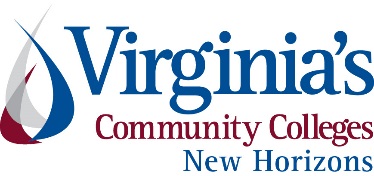 Agenda-at-a-GlanceWednesday, April 11, 2018Thursday, April 12, 2018Friday, April 13, 20187:00 – 9:00 a.m.Crystal Ballroom and Crystal Ballroom Foyer Available For Exhibitor Setup10:00 a.m. – 5:30 p.m.Registration/Information Desk Open; Exhibits Open in Crystal Ballroom 12:00 – 1:30 p.m.Opening Ceremony/Luncheon/Welcome/Keynote1:30 – 2:00 p.m.Meet the Exhibitors, Crystal Ballroom2:00 – 2:45 p.m.Concurrent Session #13:00 – 3:45 p.m.Concurrent Session #24:00  – 4:45 p.m.Concurrent Session #3 5:00 – 7:00 p.m.Excellence in Education Reception (Dinner on your own afterwards)6:30 – 7:30 a.m.New Horizons for the Mind and Body: Morning Stretch/Yoga, All Levels Welcome8:00 – 5:30 p.m.Registration/Information Desk open8:00 – 9:00 a.m.Breakfast Buffet – Roanoke Ballroom8:30 – 9:15 a.m.Coffee with the Exhibitors8:30 a.m. – 4:00 p.m.Exhibits in Crystal Ballroom  9:15 – 10:00 a.m.Concurrent Session #410:15 – 11:00 a.m.Concurrent Session #511:15 a.m. – 12:00 p.m.Concurrent Session #6                   12:00 – 1:15 p.m.Grab ‘n Go Lunch—Roanoke Ballroom1:30 – 2:15 p.m.Concurrent Session #7                   2:30 – 3:15 p.m.Concurrent Session #83:30 – 4:15 p.m.Concurrent Session #94:30 – 5:15 p.m.Concurrent Session #105:30 – 6:15 p.m. Reception in Peacock Alley / Courtyard6:15 – 8:15 p.m.Excellence in Education Awards Gala – Roanoke Ballroom  8:30 – 10:30 p.m.New Horizons After Hours (no shuttle service available after 10:30 p.m.)6:45 –7:45 a.m.New Horizons for the Mind and Body: Morning Stretch/Yoga: All Levels Welcome8:00 – 10:45 a.m.Registration/Information Desk Open8:00 – 8:45 a.m.Breakfast Buffet – Roanoke Ballroom (or strolling, available at continuous break areas)8:45 – 9:45 a.m.Concurrent Session #11 (Featured Replays + Peer-specific)10:00 – 10:45 a.m.Concurrent Session #12 (Featured Replays + Peer-specific)11:00 – 11:45 a.m. Concurrent Session #13 (Featured Replays + Peer-specific)11:45 a.m. – 12:00 p.m.Conference Adjourns